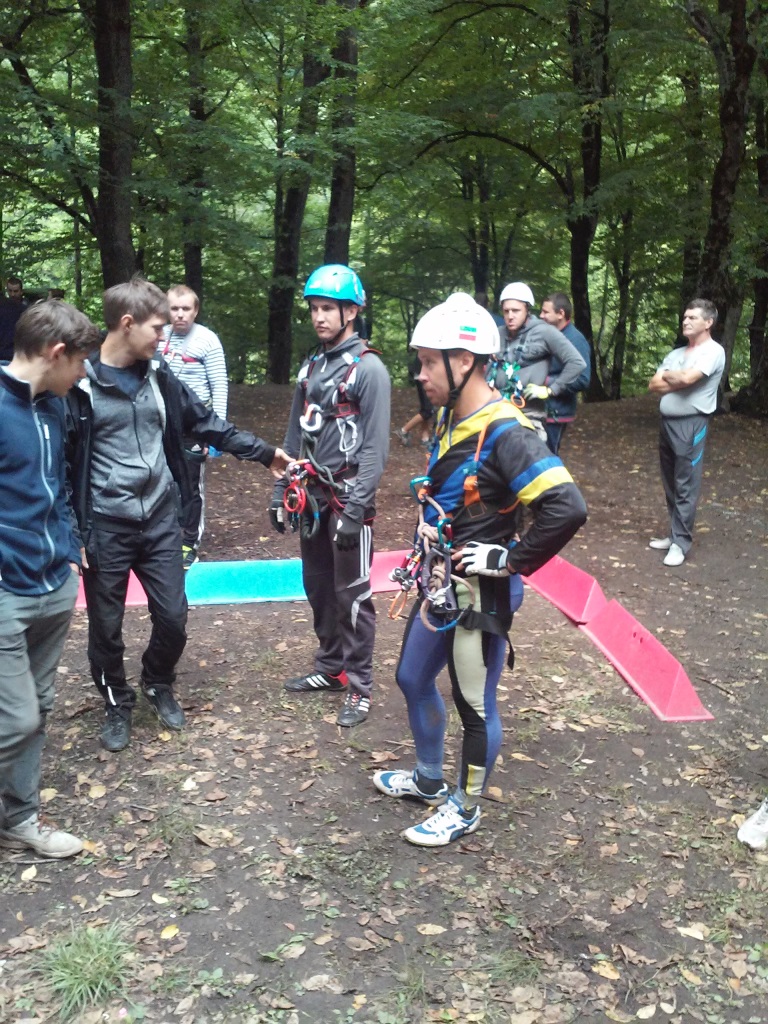 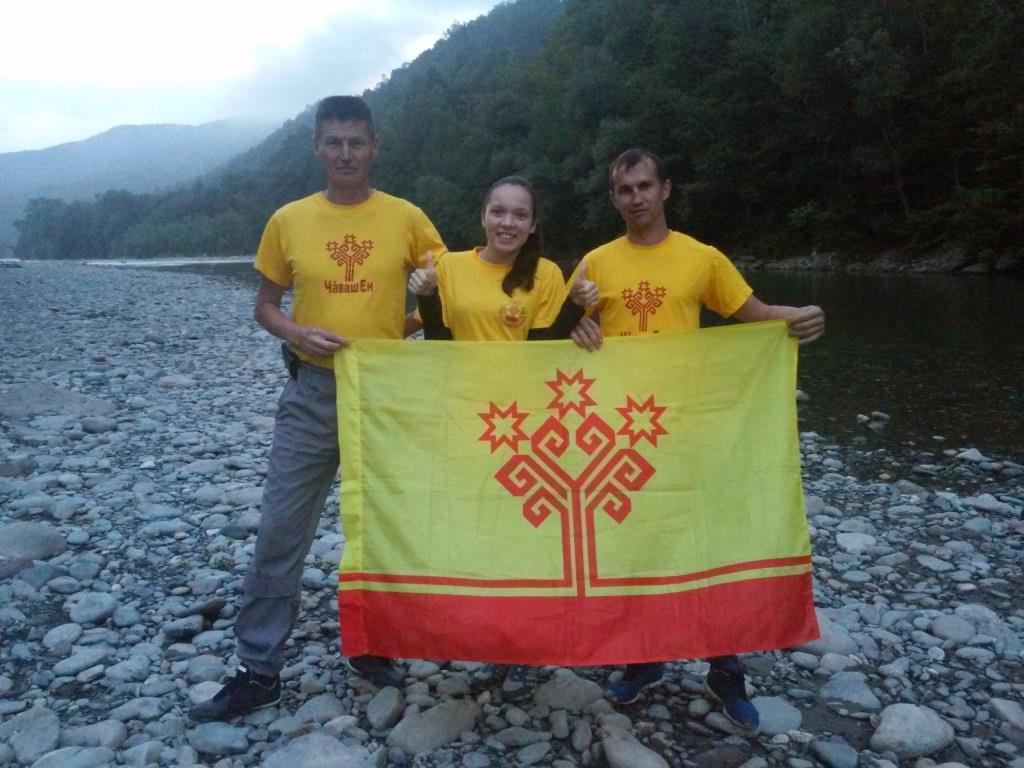 22 Всероссийский туристский слет педагоговС 23 по 27 августа в Республике Адыгея в районе поселка Хамышки на территории турлагеря «Тамерлан», на берегу реки Белая прошел двадцать второй Всероссийский туристский слет педагогов. Слет организовали Общероссийский Профсоюз образования, Федеральный центр детско-юношеского туризма и краеведения, Туристско-спортивный союз России и Международная Академия детско-юношеского туризма и краеведения. 
На педагогическом турслёте главное не победа одной команды над другой, а взаимодействие, общение с коллегами и единомышленниками, обмен педагогическим и профсоюзным опытом работы, повышение личностного и творческого потенциала. Поэтому главной целью слета является пропаганда опыта туристской работы со школьниками, повышение квалификации педагогов-туристов, занятых непростым, но социально значимым делом: организацией детских оздоровительно-образовательных спортивных походов, экспедиций, полевых учебно-тренировочных сборов, палаточных лагерей. 
В программу слета входят соревнования спортивных походов, соревнования по технике пешеходного и водного туризма, соревнования по спортивному ориентированию, всевозможные игры и конкурсы. С креативной инновационной программой выступил Общероссийский Профсоюз образования организовав дополнительную образовательную, творческую и конкурсную программу. 
В слете приняли участие 30 команд из 24 регионов России и одна команда из Казахстана. В этом году впервые принимала участие команда из Крыма. 
Традиционно принимает участие в слете и сборная команда Чувашской республики, составленная из педагогов Цивильска, Новочебоксарска и Чебоксар. Чебоксары представляли один учитель из 50 школы и три наши педагога, это директор школы - Павлов В.В., учитель физической культуры – Лошманов А.Н. и старшая вожатая – Макарова О. А. 
В личном зачете наши педагоги пять раз поднимались на пьедестал почета. А в командном зачете наша сборная заняла первые места в лично – командных соревнованиях по технике пешеходного туризма и командному ночному ориентированию, была второй в командном зачете по спортивному ориентированию. Очень интересно проходил водный слалом по горной речке Белая. Дело в том, что целые сутки до старта и во время прохождения дистанции шел ливень и скорость течения реки значительно выросла. Надо было пройти на байдарках – двойках три «ворота» по течению и два против течения по бушующей реке. В стартовом протоколе было заявлено 40 пар. Часть команд в итоге, испугавшись стихии, не вышли на старт, а часть команд не справились и их байдарки сносило по течению от старта до финиша мимо «ворот». Нашим двум «двойкам» удалось зацепиться за десятку лучших. 
Главное, педагоги познакомились и подружились с педагогами других регионов и получили заряд бодрости перед новым учебным годом.